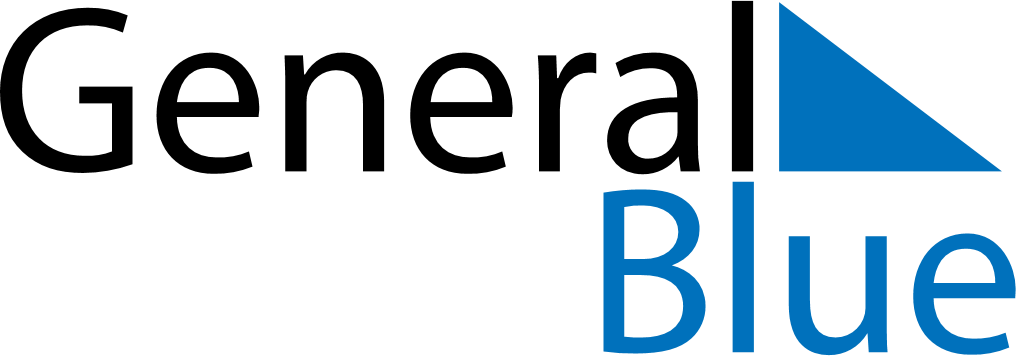 May 2024May 2024May 2024May 2024May 2024May 2024Asikkala, Paijat-Hame, FinlandAsikkala, Paijat-Hame, FinlandAsikkala, Paijat-Hame, FinlandAsikkala, Paijat-Hame, FinlandAsikkala, Paijat-Hame, FinlandAsikkala, Paijat-Hame, FinlandSunday Monday Tuesday Wednesday Thursday Friday Saturday 1 2 3 4 Sunrise: 5:08 AM Sunset: 9:21 PM Daylight: 16 hours and 13 minutes. Sunrise: 5:05 AM Sunset: 9:24 PM Daylight: 16 hours and 18 minutes. Sunrise: 5:02 AM Sunset: 9:26 PM Daylight: 16 hours and 24 minutes. Sunrise: 4:59 AM Sunset: 9:29 PM Daylight: 16 hours and 29 minutes. 5 6 7 8 9 10 11 Sunrise: 4:57 AM Sunset: 9:32 PM Daylight: 16 hours and 35 minutes. Sunrise: 4:54 AM Sunset: 9:34 PM Daylight: 16 hours and 40 minutes. Sunrise: 4:51 AM Sunset: 9:37 PM Daylight: 16 hours and 46 minutes. Sunrise: 4:48 AM Sunset: 9:40 PM Daylight: 16 hours and 51 minutes. Sunrise: 4:46 AM Sunset: 9:42 PM Daylight: 16 hours and 56 minutes. Sunrise: 4:43 AM Sunset: 9:45 PM Daylight: 17 hours and 2 minutes. Sunrise: 4:40 AM Sunset: 9:48 PM Daylight: 17 hours and 7 minutes. 12 13 14 15 16 17 18 Sunrise: 4:38 AM Sunset: 9:50 PM Daylight: 17 hours and 12 minutes. Sunrise: 4:35 AM Sunset: 9:53 PM Daylight: 17 hours and 17 minutes. Sunrise: 4:32 AM Sunset: 9:55 PM Daylight: 17 hours and 23 minutes. Sunrise: 4:30 AM Sunset: 9:58 PM Daylight: 17 hours and 28 minutes. Sunrise: 4:27 AM Sunset: 10:01 PM Daylight: 17 hours and 33 minutes. Sunrise: 4:25 AM Sunset: 10:03 PM Daylight: 17 hours and 38 minutes. Sunrise: 4:22 AM Sunset: 10:06 PM Daylight: 17 hours and 43 minutes. 19 20 21 22 23 24 25 Sunrise: 4:20 AM Sunset: 10:08 PM Daylight: 17 hours and 48 minutes. Sunrise: 4:18 AM Sunset: 10:10 PM Daylight: 17 hours and 52 minutes. Sunrise: 4:15 AM Sunset: 10:13 PM Daylight: 17 hours and 57 minutes. Sunrise: 4:13 AM Sunset: 10:15 PM Daylight: 18 hours and 2 minutes. Sunrise: 4:11 AM Sunset: 10:18 PM Daylight: 18 hours and 6 minutes. Sunrise: 4:09 AM Sunset: 10:20 PM Daylight: 18 hours and 11 minutes. Sunrise: 4:07 AM Sunset: 10:22 PM Daylight: 18 hours and 15 minutes. 26 27 28 29 30 31 Sunrise: 4:04 AM Sunset: 10:25 PM Daylight: 18 hours and 20 minutes. Sunrise: 4:02 AM Sunset: 10:27 PM Daylight: 18 hours and 24 minutes. Sunrise: 4:01 AM Sunset: 10:29 PM Daylight: 18 hours and 28 minutes. Sunrise: 3:59 AM Sunset: 10:31 PM Daylight: 18 hours and 32 minutes. Sunrise: 3:57 AM Sunset: 10:33 PM Daylight: 18 hours and 36 minutes. Sunrise: 3:55 AM Sunset: 10:35 PM Daylight: 18 hours and 40 minutes. 